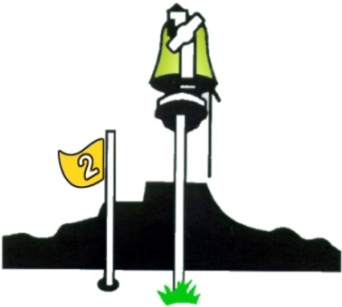 Trinidad Golf Memorial DayTournament 2017FORMAT: 	Saturday:  2 player Team Best BallSunday:    2 player Team Best Ball		Monday:  2 player Team ScrambleENTRY FEE: $260 per team ($130 per person) (Carts are not included in any rounds.) They may be rented for $15.00 per cart// Limited # of carts available, first come, first serve basis. Optional:	Skins, Gross and Net per flight for $20 per team, per day Sat. and Sunday only	2 Mulligans per Team may be purchased on final day for $30 // Excludes Champ. Flt.PRIZES:	* Cash prizes will be awarded 1st, 2nd ,3rd per flight		** $ amount of prizes contingent on No. of Entries** FRIDAY, May 26th:  Check in and optional practice round ($30 for practice round w/cart). Call the Pro Shop for a tee time – 719-846-4015.  Pairings and Times posted on Friday May 27th afternoon.  Clubhouse Food and Beverage now open! For Hotel rooms call Holiday Inn, 719-845-8400. LaQuinta 719-845-0102SATURDAY, May 27th:	First round of play @ 8 am morning and/or 1 pm afternoonSUNDAY,      May 28th:	Second round of play @ 8am morning and/or 1pm afternoon MONDAY,    May 29th:	Third and final round of play 8am morning and/or 1pm afternoon      			           **Tie Breaker is sudden death starting on hole #1                                           	**Awards following the final round of play for each flight**Each  team must complete this registration form including a verified handicap and GHIN numbers. Partners must be within 6 shots of one another. Teams will be flighted based on combined handicap. The deadline for entries is   May 23, 2017 or until the tournament is filled whichever comes first. Refunds will only be given if cancelled by   May 23, 2017. If you do not have a GHIN #, please give us  Home course phone #’s and Head Pro name for verification of Hdcps.Please return this registration form and entry fees by check to the TGA at:TGA C/O Trinidad Golf Course   P.O Box 832Trinidad, CO  81082 Name______________________________________Phone________________________Address_________________________________________________________________City________________________________State_______Zip______________________GHIN#_________________Handicap_____ Email ______________________________Partner Name________________________________Phone________________________Address_________________________________________________________________City________________________________State_______Zip______________________GHIN#_________________Handicap_______Email _____________________________